Выбери свою дорогу 	Ребята из объединения «Начни своё дело» (11 чел.) в рамках реализации проекта «Маршрут успеха» вновь посетили  День открытых дверей. На этот раз 26 января 2019 года они побывали в Нижнетагильском государственном профессиональном колледже имени Н.А.  Демидова. Гостей встречали студенты-волонтёры, которые провели для них профориентационное тестирование, организовали экскурсию по музею учреждения. В ходе встречи будущие абитуриенты смогли получить информацию о направлениях подготовки, ознакомились  с правилами приёма в 2019 году, смогли задать вопросы представителям администрации. Также перед присутствующими выступила студенческая агитбригада, которая в творческой форме представила направления подготовки колледжа.	День открытых дверей – не простое мероприятие, а одно из важнейших, поскольку именно в этот день абитуриенту предоставляется возможность окончательно принять решение поступать или не поступать в это образовательное учреждение. Для тех же, кто ещё не определился с выбором – это хорошая возможность поближе познакомиться с конкретным местом дальнейшей учёбы и может быть для себя определиться, подходит ли оно для  реализации его профессиональной образовательной траектории.  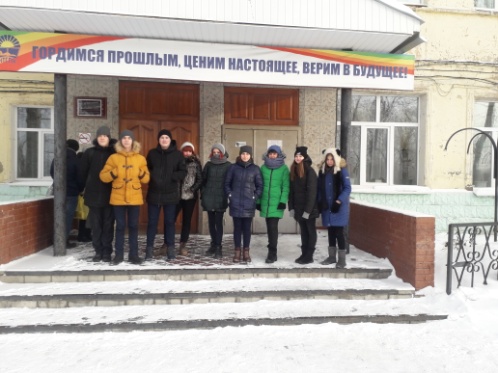 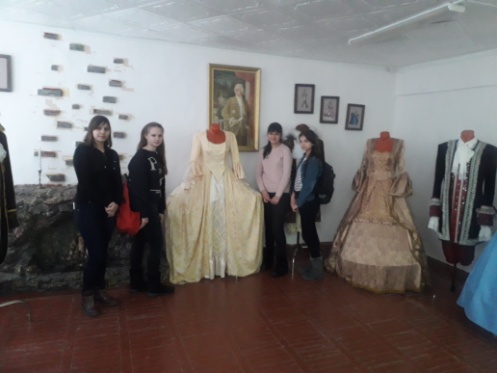 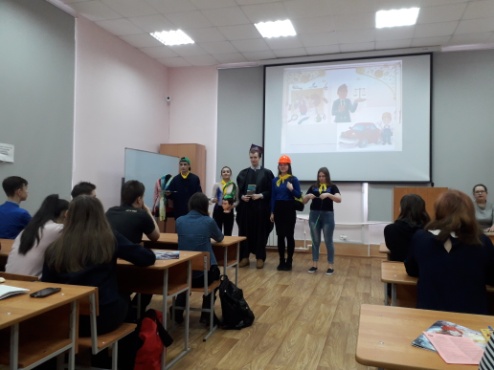 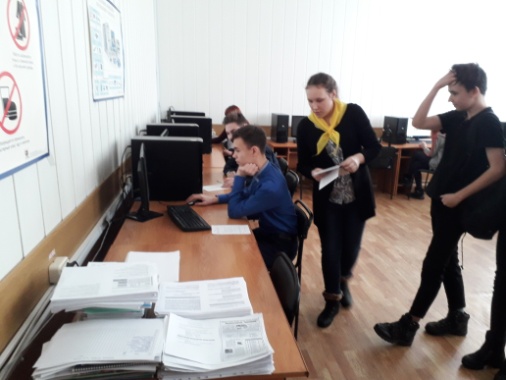 